         Ф.И.О. учителя  СОШ № 30 ЭМР Ершова Елена Викторовна         Предмет: ОРКиСЭ, модуль «Основы православной культуры»          Класс: 4 класс          Учебная тема: Христианская семьяТехнологическая карта учебного занятия по теме «Христианская семья»Тип учебного занятияУрок открытия нового знания.Урок открытия нового знания.Урок открытия нового знания.Урок открытия нового знания.Дидактическая цельФормирование представлений учащихся о ценностях и идеалах христианской семьи посредством ознакомления с историей Петра и Февронии, положенной в основу государственного праздника РФ («День семьи, любви и верности») и моделирования идеальных семейных отношений в процессе групповой работы учащихся на уроке.Формирование представлений учащихся о ценностях и идеалах христианской семьи посредством ознакомления с историей Петра и Февронии, положенной в основу государственного праздника РФ («День семьи, любви и верности») и моделирования идеальных семейных отношений в процессе групповой работы учащихся на уроке.Формирование представлений учащихся о ценностях и идеалах христианской семьи посредством ознакомления с историей Петра и Февронии, положенной в основу государственного праздника РФ («День семьи, любви и верности») и моделирования идеальных семейных отношений в процессе групповой работы учащихся на уроке.Формирование представлений учащихся о ценностях и идеалах христианской семьи посредством ознакомления с историей Петра и Февронии, положенной в основу государственного праздника РФ («День семьи, любви и верности») и моделирования идеальных семейных отношений в процессе групповой работы учащихся на уроке.Планируемые результатыЛичностные УУД:-интерес к учебному материалу;-оценка жизненных ситуаций и поступков героев художественных текстов с точки зрения общечеловеческих норм.- умение ценить и принимать следующие базовые ценности:  «любовь», «верность», «семья».-умение выбирать адекватные языковые средства для успешного решения коммуникативных задач (диалог, устные монологические высказывания, письменные тексты) с учетом особенностей разных видов речи и ситуаций общения; -стремление к более точному выражению собственного мнения и позиции; - умение задавать вопросы.Метапредметные:Регулятивные  УУД: 1.Самостоятельно организовывать свое рабочее место. 2. Определять цель учебной деятельности с помощью учителя и самостоятельно. 3. Соотносить выполненное задание с образцом, предложенным учителем. 4. Оценка своего задания по следующим параметрам: легко выполнять, возникли сложности при выполнении. Познавательные УУД: 1.Ориентироваться в учебнике: определять умения, которые будут сформированы на основе изучения данного раздела; определять круг своего незнания. 2. Отвечать на простые и сложные вопросы учителя, самим задавать вопросы, находить нужную информацию в учебнике. 3. Сравнивать и группировать предметы, объекты по нескольким основаниям; находить закономерности; самостоятельно продолжать их по установленному правилу. 4. Наблюдать и делать самостоятельные простые выводы . 5.  Строить логическую цепь рассуждений. Коммуникативные УУД: 1.Участвовать в диалоге; слушать и понимать других, высказывать свою точку зрения на события, поступки.2.Читать вслух и про себя тексты учебников,  понимать прочитанное.3.Выполняя различные роли в группе, сотрудничать в совместном решении проблемы (задачи).  Предметные:-систематизировать знания учащихся о семье;
- накапливать опыт семейных взаимоотношений;Личностные УУД:-интерес к учебному материалу;-оценка жизненных ситуаций и поступков героев художественных текстов с точки зрения общечеловеческих норм.- умение ценить и принимать следующие базовые ценности:  «любовь», «верность», «семья».-умение выбирать адекватные языковые средства для успешного решения коммуникативных задач (диалог, устные монологические высказывания, письменные тексты) с учетом особенностей разных видов речи и ситуаций общения; -стремление к более точному выражению собственного мнения и позиции; - умение задавать вопросы.Метапредметные:Регулятивные  УУД: 1.Самостоятельно организовывать свое рабочее место. 2. Определять цель учебной деятельности с помощью учителя и самостоятельно. 3. Соотносить выполненное задание с образцом, предложенным учителем. 4. Оценка своего задания по следующим параметрам: легко выполнять, возникли сложности при выполнении. Познавательные УУД: 1.Ориентироваться в учебнике: определять умения, которые будут сформированы на основе изучения данного раздела; определять круг своего незнания. 2. Отвечать на простые и сложные вопросы учителя, самим задавать вопросы, находить нужную информацию в учебнике. 3. Сравнивать и группировать предметы, объекты по нескольким основаниям; находить закономерности; самостоятельно продолжать их по установленному правилу. 4. Наблюдать и делать самостоятельные простые выводы . 5.  Строить логическую цепь рассуждений. Коммуникативные УУД: 1.Участвовать в диалоге; слушать и понимать других, высказывать свою точку зрения на события, поступки.2.Читать вслух и про себя тексты учебников,  понимать прочитанное.3.Выполняя различные роли в группе, сотрудничать в совместном решении проблемы (задачи).  Предметные:-систематизировать знания учащихся о семье;
- накапливать опыт семейных взаимоотношений;Личностные УУД:-интерес к учебному материалу;-оценка жизненных ситуаций и поступков героев художественных текстов с точки зрения общечеловеческих норм.- умение ценить и принимать следующие базовые ценности:  «любовь», «верность», «семья».-умение выбирать адекватные языковые средства для успешного решения коммуникативных задач (диалог, устные монологические высказывания, письменные тексты) с учетом особенностей разных видов речи и ситуаций общения; -стремление к более точному выражению собственного мнения и позиции; - умение задавать вопросы.Метапредметные:Регулятивные  УУД: 1.Самостоятельно организовывать свое рабочее место. 2. Определять цель учебной деятельности с помощью учителя и самостоятельно. 3. Соотносить выполненное задание с образцом, предложенным учителем. 4. Оценка своего задания по следующим параметрам: легко выполнять, возникли сложности при выполнении. Познавательные УУД: 1.Ориентироваться в учебнике: определять умения, которые будут сформированы на основе изучения данного раздела; определять круг своего незнания. 2. Отвечать на простые и сложные вопросы учителя, самим задавать вопросы, находить нужную информацию в учебнике. 3. Сравнивать и группировать предметы, объекты по нескольким основаниям; находить закономерности; самостоятельно продолжать их по установленному правилу. 4. Наблюдать и делать самостоятельные простые выводы . 5.  Строить логическую цепь рассуждений. Коммуникативные УУД: 1.Участвовать в диалоге; слушать и понимать других, высказывать свою точку зрения на события, поступки.2.Читать вслух и про себя тексты учебников,  понимать прочитанное.3.Выполняя различные роли в группе, сотрудничать в совместном решении проблемы (задачи).  Предметные:-систематизировать знания учащихся о семье;
- накапливать опыт семейных взаимоотношений;Личностные УУД:-интерес к учебному материалу;-оценка жизненных ситуаций и поступков героев художественных текстов с точки зрения общечеловеческих норм.- умение ценить и принимать следующие базовые ценности:  «любовь», «верность», «семья».-умение выбирать адекватные языковые средства для успешного решения коммуникативных задач (диалог, устные монологические высказывания, письменные тексты) с учетом особенностей разных видов речи и ситуаций общения; -стремление к более точному выражению собственного мнения и позиции; - умение задавать вопросы.Метапредметные:Регулятивные  УУД: 1.Самостоятельно организовывать свое рабочее место. 2. Определять цель учебной деятельности с помощью учителя и самостоятельно. 3. Соотносить выполненное задание с образцом, предложенным учителем. 4. Оценка своего задания по следующим параметрам: легко выполнять, возникли сложности при выполнении. Познавательные УУД: 1.Ориентироваться в учебнике: определять умения, которые будут сформированы на основе изучения данного раздела; определять круг своего незнания. 2. Отвечать на простые и сложные вопросы учителя, самим задавать вопросы, находить нужную информацию в учебнике. 3. Сравнивать и группировать предметы, объекты по нескольким основаниям; находить закономерности; самостоятельно продолжать их по установленному правилу. 4. Наблюдать и делать самостоятельные простые выводы . 5.  Строить логическую цепь рассуждений. Коммуникативные УУД: 1.Участвовать в диалоге; слушать и понимать других, высказывать свою точку зрения на события, поступки.2.Читать вслух и про себя тексты учебников,  понимать прочитанное.3.Выполняя различные роли в группе, сотрудничать в совместном решении проблемы (задачи).  Предметные:-систематизировать знания учащихся о семье;
- накапливать опыт семейных взаимоотношений;Основные понятияСемья, верность, любовь, венчание, тактичность.Семья, верность, любовь, венчание, тактичность.Семья, верность, любовь, венчание, тактичность.Семья, верность, любовь, венчание, тактичность.Ресурсы:-основные-дополнительные- Учебник «Основы православной культуры»-4 класс. автор : А.В. Кураев  Издательство: Москва «Просвещение»-2012г.- презентация;- карточки для работы в группах; -тесты.- Учебник «Основы православной культуры»-4 класс. автор : А.В. Кураев  Издательство: Москва «Просвещение»-2012г.- презентация;- карточки для работы в группах; -тесты.- Учебник «Основы православной культуры»-4 класс. автор : А.В. Кураев  Издательство: Москва «Просвещение»-2012г.- презентация;- карточки для работы в группах; -тесты.- Учебник «Основы православной культуры»-4 класс. автор : А.В. Кураев  Издательство: Москва «Просвещение»-2012г.- презентация;- карточки для работы в группах; -тесты.Организация пространства Фронтальная работа, индивидуальная работа, работа в малых группах.Фронтальная работа, индивидуальная работа, работа в малых группах.Фронтальная работа, индивидуальная работа, работа в малых группах.Фронтальная работа, индивидуальная работа, работа в малых группах.Ход занятия:Ход занятия:Ход занятия:Ход занятия:Ход занятия:ЭтапЭтапДеятельность учителяДеятельность учениковПланируемые результатыI.  Этап мотивации к учебной деятельности.Основная цель этапа  - выработка на личностно значимом уровне внутренней готовности выполнения нормативных требований учебной деятельности.I.  Этап мотивации к учебной деятельности.Основная цель этапа  - выработка на личностно значимом уровне внутренней готовности выполнения нормативных требований учебной деятельности.Организует включение в деловой ритм. Устное сообщение учителя.Подготовка класса к работе.Личностные: формирование мотивации к учению.Коммуникативные: участвовать в диалоге; слушать и понимать других, высказывать свою точку зрения на события, поступки.Регулятивные:  Самостоятельно организовывать свое рабочее место.  II.  Актуализация и фиксирование индивидуального затруднения в действии.Основная цель этапа -  подготовка мышления учащихся и организация осознания ими внутренней потребности к построению нового способа действий,  осознание того, в чем именно состоит недостаточность их знаний, умений или способностей. II.  Актуализация и фиксирование индивидуального затруднения в действии.Основная цель этапа -  подготовка мышления учащихся и организация осознания ими внутренней потребности к построению нового способа действий,  осознание того, в чем именно состоит недостаточность их знаний, умений или способностей.Выдвигает проблему и организует работу в группах:- Чтобы определить, чем же мы будем заниматься на уроке, вы будете  работать в группах. Сначала вспомним правила работы в группах.  ( убедись, что в разговоре участвует каждый; говори спокойно и ясно; говори только по делу; искренность и открытость, «здесь» и « теперь»; отвергая, предлагай.)Формулирует задание и контролирует работу групп:Учитель говорит о том, что важные события и явления в жизни народа принято отмечать праздничными датами в календаре.  Праздники бывают религиозные и государственные. Некоторые из них совпадают.( Слайд 1-таблица)Заполните таблицу карточками.Карточки.Образец.- Какой праздник у вас вызвал затруднение?(Слайд2 правильный вариант распределения)Какой праздник вас заинтересовал?(Затруднения у учеников вызывает вопрос о государственном празднике 8 июля.)8 июля отмечается Всероссийский День семьи, любви и верности. Почему семье посвящён государственный праздник?( Слайд 3 Эмблема праздника)- Так о чем сегодня на уроке у нас пойдет разговор?( Слайд4 Тема: «Христианская семья»)Что необходимо узнать по данной теме?(Слайд 5-основные понятия)Называют правила работы в группе.Распределяют карточки в таблицу. Сопоставляют даты и праздники.Высказывают свои предположения и приводят доказательства.Работая в группе, определяют тему  и цели урока.Личностные: Оценка  своего поведения при работе в группеКоммуникативные: Участвовать в диалоге; слушать и понимать других, высказывать свою точку зрения на события, поступки. Оформлять свои мысли в устной и письменной речи. Читать вслух и про себя тексты , понимать прочитанное.Выполняя различные роли в группе, сотрудничать в совместном решении проблемы .Регулятивные:  Определять цель учебной деятельности с помощью учителя и самостоятельно.Познавательные: Сравнивать  объекты  по нескольким основаниям; делать выводы.Этап построения проекта выхода из затруднения Основная цель этапа -  постановка целей учебной деятельности и на этой основе - выбор способа и средств их реализации.Этап построения проекта выхода из затруднения Основная цель этапа -  постановка целей учебной деятельности и на этой основе - выбор способа и средств их реализации. Все мы живем в семьях.-Христианская семья начинается с таинства брака. Об этом мы уже упоминали на уроке, когда знакомились с церковными таинствами. Учитель предлагает детям пробежать глазами текст на стр. 86 и ответить на вопрос.  Какие символы христианского брака имеют следующее значение: знак, что жених и невеста готовы всё претерпеть ради сохранения семьи и знак вечности и неразрывности брачного союза.
 Вопросы:На что похожи венцы для венчания (на корону). Почему они символизирую не богатство и власть, а терпение? (выражение «мученический венец» напоминает о терновом венце Христа) ( Слайд 6 – венчание)Почему кольцо является символом вечности? (нет начала и конца)( Слайд 7 –  обручальные кольца). - Кто является символами Всероссийский День семьи, любви и верности?   Ученики воскресной школы заранее подготовили сообщение и рассказывают детям историю Петра и Февронии, используя для наглядности слайды презентации №8-16    Благоверный князь Петр был вторым сыном Муромского князя Юрия Владимировича. Петр заболел проказой, от которой никто не мог его излечить. Будучи уже больным, он вступил на Муромский престол в 1203 году. Со смирением перенося мучения, князь во всем предался Богу. Но вот в сонном видении князю было открыто, что его может исцелить благочестивая дева из деревни Ласковой Рязанской губернии. Святой Петр отправил в ту деревню своих людей. Один из юношей, посланных на поиски лекаря, случайно зашел в дом, где застал за работой одинокую девушку по имени Феврония, имевшую дар прозорливости и исцелений. После всех расспросов Феврония попросила привести к ней князя. Князя, который сам ходить уже не мог, привезли к дому, и он послал спросить, кто хочет его вылечить. Вот к нему слово мое: если я не стану супругой ему, то не подобает мне лечить его». Петр пообещал жениться, но в душе слукавил: гордость княжеского рода мешала ему согласиться на подобный брак. Феврония зачерпнула хлебной закваски, дунула на нее и, передав слугам, велела вымыть князя в бане и смазать все струпья, кроме одного. Феврония догадалась о лукавстве и гордости Петра, потому и велела ему оставить несмазанным один струп. Вскоре от этого струпа вся болезнь возобновилась, и князю пришлось вернуться к Февронии .Приехав во второй раз, князь увидел Февронию и так полюбил ее за благочестие, мудрость и доброту, что дал обет жениться на ней после исцеления и сдержал своё слово. Святая Феврония исцелила князя и вышла за него замуж. Они прибыли в город Муром и начали жить благочестиво, ни в чем не преступая Божии заповеди. Святые супруги пронесли любовь друг к другу через все испытания. Гордые бояре не захотели иметь княгиню из простого звания и потребовали, чтобы князь отпустил ее. Святой Петр отказался, и супругов изгнали. Они на лодке отплыли по Оке из родного города. Святая Феврония поддерживала и утешала святого Петра. И тогда город Муром постиг гнев Божий. Вскоре приехали послы из Мурома, умоляя Петра вернуться на княжение. Похоронить себя завещали вместе в специально приготовленном гробу с тонкой перегородкой посередине. Они скончались в один день и час 25 июня 1228 года, каждый в своей келье. Люди сочли нечестивым хоронить в одном гробу монахов и посмели нарушить волю усопших. Дважды их тела разносили по разным храмам, но дважды они чудесным образом оказывались рядом. Так и похоронили святых супругов вместе около соборной церкви Рождества Пресвятой Богородицы, и всякий верующий обретал здесь щедрое исцеление.Работа по учебнику.Осуществляют поиск цитаты из текста.Дети высказывают свои мнения.Дети высказывают свои мнения.В классе есть ученики воскресных школ. Дети, зная это, могут попросить их о помощи.Дети демонстрируют знания, полученные в воскресной школе.Дети слушают историю о Петре и Февронии, дополняю сообщения  собственными знаниями, задают вопросы выступающим.Личностные: -нравственно-этическое оценивание (оценивание усваиваемого содержания).Регулятивные:  Определять цель учебной деятельности с помощью учителя и самостоятельноКоммуникативные: Участвовать в диалоге; слушать и понимать других, высказывать свою точку зрения; оформлять свои мысли в устной ;Регулятивные:  Определять план выполнения заданий на уроках,Познавательные: определять умения, которые будут сформированы на основе изучения данного раздела; определять круг своего незнания; отвечать на простые  и сложные вопросы учителя, самим задавать вопросы; находить закономерности; наблюдать и делать самостоятельные   простые выводы.Осуществляет проведение электронной физминутки.Выполняют разминку, отдыхают.IV.  Этап первичного закрепления.IV.  Этап первичного закрепления.-  Что помогло Петру и Февронии сохранить свою семью?- Почему этих людей помнят и почитают в наше время?Работа по учебнику с. 87. Вопросы:- Что означает высказывание из Нового завета: «Носите бремена друг друга, и таким образом исполните закон Христов»?Что такое тактичность?  Л.Н. Толстой говорил: «Все счастливые семьи похожи друг на друга...»-Запишите на ромашке, какие основные ценности необходимы для семейного счастья.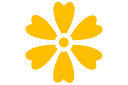                          Семейное                           счастье( вера, дети, терпение, здоровье, любовь,тактичность…)( Слайд 17)Самостоятельное чтение текста.Осуществляют поиск цитаты из текста.Дети анализируют учебный материал. Выбирают основные ценности семейного счастья.Личностные: готовность и способность обучающихся к саморазвитию, сформированность мотивации к обучению и познанию.Коммуникативные:- умение с достаточной полнотой и точностью выражать свои мысли в соответствии с задачами и условиями коммуникации; владение монологической и диалогической формами речи.Регулятивные:  -целеполагание (постановка учебной задачи на основе соотнесения того, что уже известно и усвоено учащимися, и того, что ещё неизвестно).
— умение сохранять заданную цель;— умение видеть указанную ошибку и исправлять ее поуказанию взрослого;— умение контролировать свою деятельность.Познавательные: -Отвечать на простые  и сложные вопросы учителя, самим задавать вопросы; ,наблюдать и делать самостоятельные   простые выводы.V.    Этап самостоятельной работы с самопроверкой по эталону .Основная цель этапа -  интериоризация нового способа действия и исполнительская рефлексия (коллективная ииндивидуальная) достижения цели пробного учебного действия.V.    Этап самостоятельной работы с самопроверкой по эталону .Основная цель этапа -  интериоризация нового способа действия и исполнительская рефлексия (коллективная ииндивидуальная) достижения цели пробного учебного действия.Работа в парах.- У каждого члена семьи есть права и обязанности. В модели идеальной семьи мы отметим главное. У каждого должно быть или одно право, или одна обязанность, как вы считаете нужным. Напишите, что это за право или обязанность и объясните. Почему вы так решили. Учитель предлагает им обсудить свою версию. Выявить в чём мнения детей и учителя совпали, в чём расхождение? Кто оказался ближе к идеалу?Высказывают свои предположения и приводят доказательства.Дети выполняет работу на специальном листочке. Затем ученики озвучивают и комментируют своё решение. Проверяют  работу.Личностные: -мотивация учения.Коммуникативные: -умение с достаточной полнотой и точностью выражать свои мысли в соответствии с задачами и условиями коммуникации; владение монологической и диалогической формами речи в соответствии с грамматическими и синтаксическими нормами родного языка, современных средств коммуникации.Регулятивные: - контроль в сличения способа действия и его результата с заданным эталоном с целью обнаружения отклонений и отличий от эталона; способность к мобилизации сил и энергии; Познавательные: - построение логической цепи рассуждений;
- доказательство;VII.   Этап включения в систему знанийи повторения. Основная цель этапа -  включение нового способа действий в систему знаний, при этом - повторение и закрепление ранее изученного и подготовка к изучению следующих разделов курса.VII.   Этап включения в систему знанийи повторения. Основная цель этапа -  включение нового способа действий в систему знаний, при этом - повторение и закрепление ранее изученного и подготовка к изучению следующих разделов курса.Организует проверку усвоения темы.Тест “Выбери правильный ответ”В православии семью очень часто называют «малой церковью». Как вы думаете почему?А) Потому что все люди в семье ходят в церковь.Б) Если все в семье верующие, её называют  « малая церковь».В) Потому что в христианской семье существует иерархия. Как и в Церкви, главой семьи является Бог, ему подчиняется отец семейства, отцу повинуется мать, а дети послушны своим родителям. И между всеми царит любовь.2. Почему при венчании жених с невестой дают обет верности друг другу до самой смерти?А) Потому что так положено.Б)   Потому что так принято уже давно.В) Потому что они становятся «одним целым» перед Богом и по заповеди Божей не могут эту целостность нарушить.3. Почему надо слушать родителей?А)  Потому что так заповедано Богом. Послушание – основа отношений детей к взрослым в семье.Б) Потому что, когда слушаешься родителей, они любят тебя и балуют. Это выгодно.В) Потому что полного повиновения хотят взрослые, если их не слушаться, они могут наказать.4. Отношения между родителями и детьми должны быть основаны на: А) любви, когда дети и родители уважают и берегут друг друга;Б) безразличии, когда нет дела друг до друга;В) страхе, когда дети боятся родителей.5. Родителей надо слушать потому, что:А) они даны Богом;Б) они могут наказать;В) они никогда не ошибаются.6. Когда возникает непонимание между детьми и родителями, то помочь может…А) обида;Б) упрёк;В) любовь.Выполняют тест.Осуществляют взаимопроверку и оценивание работы одноклассников.Личностные: -освоение личностного смысла учения, желания учиться.Коммуникативные: - осознание того, что семья важна в жизни человека. В семье воспитываются первые навыки общения и уважения.Регулятивные:  - оценка (выделение и осознание учащимися того, что уже усвоено и что ещё подлежит усвоению, осознание качества и уровня усвоения).
Познавательные: -установление причинно-следственных связей;
- построение логической цепи рассуждений;VIII.  Информация о домашнем задании, инструктаж по его выполнениюVIII.  Информация о домашнем задании, инструктаж по его выполнениюОсуществляет разъяснение домашнего задания.Подготовить рассказ о традициях своей семьи.Слушают домашнее задание. Уточняют его.Личностные:- Освоение личностного смысла учения, желания учиться.Коммуникативные: Участвовать в диалоге; слушать и понимать других, высказывать свою точку зрения.Регулятивные:  Определять цель учебной деятельности с помощью учителя.Познавательные: . Ориентироваться в учебнике: определять умения, которые будут сформированы на основе изучения данного раздела; определять круг своего незнания.IX.    Этап рефлексии учебной деятельности на уроке Основная цель этапа -  самооценка учащимися результатов своей учебной деятельности, осознание метода построения и границ применения нового способа действия.IX.    Этап рефлексии учебной деятельности на уроке Основная цель этапа -  самооценка учащимися результатов своей учебной деятельности, осознание метода построения и границ применения нового способа действия.Подводит итог урока, осуществляет рефлексию.Продолжи моё высказывание:-на уроке я научился…-было интересно…-я себя похвалю за…Я похвалю своих одноклассников…В конце урока звучит песня  Инь-Ян - Гимн семьиХрустальным голосом капели Звенит ребячий смех чудесный И мать сидит у колыбели, Дитя лаская тихой песней. И дом молитвой освященный Стоит открытый всем ветрам, И учит бабушка внучонка Словам: «отчизна», «мама», «храм». Припев: Друг друга храните во все времена, Живите в ладу и гармонии. И пусть будет жизнь ваша освящена Любовью Петра и Февронии. Семья – любви великой царство. В ней вера, праведность и сила. Семья – опора государства Страны моей, моей России. Семья - источник изначальный Небесным ангелам хранимый. И грусть, и радость, и печали - Одни на всех, неразделимы. Припев: Друг друга храните во все времена, Живите в ладу и гармонии. И пусть будет жизнь ваша освящена Любовью Петра и Февронии. Пусть повторятся в поколеньях Благословенной жизни дни. Храни Господь очаг семейный, Любовь любимых охрани. ( Все дети и гости получают ромашки)Осуществляют рефлексию.Личностные:- Освоение личностного смысла учения; желания продолжать свою учебу.Коммуникативные:- Оформлять свои мысли в устной и письменной речи.Регулятивные:  - Самостоятельно определять важность или  необходимость выполнения различных задания в учебном  процессе и жизненных ситуациях.Познавательные: находить нужную информацию в учебнике; . -наблюдать и делать самостоятельные   простые выводы.